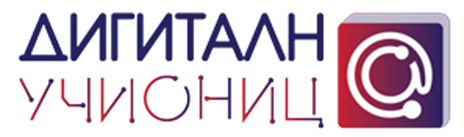 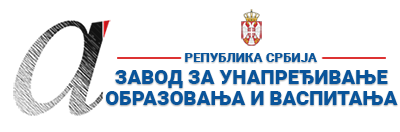          ПРИПРЕМА ЗА ЧАС1. ШколаOШ."Бранко Радичевић"МестоСавино СелоСавино СелоСавино Село2. Наставник(име и презиме)Даринка ВуловићДаринка ВуловићДаринка ВуловићДаринка ВуловићДаринка Вуловић3. Предмет:Руски језикРуски језикРуски језикРазред54. Наставна тема - модул:Добро пожаловать в Москву!Добро пожаловать в Москву!Добро пожаловать в Москву!Добро пожаловать в Москву!Добро пожаловать в Москву!5. Наставна јединица:В центре МосквыВ центре МосквыВ центре МосквыВ центре МосквыВ центре Москвы6. Циљ наставне јединице:•Усвајање нових лексичких јединица и комуникативних функција и обнављање старих; •Разумевање текста; •Вежба читања и изговора;•	Вежба читања; •	Усвајање предлога и прилога за место и правац.•	Вежба читања; •	Усвајање предлога и прилога за место и правац.- утврђивање форме грађења садашњег перфекта- увођење и усвајање употребе садашњег перфекта- увођење и усвајање употребе садашњег перфектаПрактични: - читање текста у потрази за специфичним информацијама- вежбање употребе садашњег перфекта (1. употреба која представља искуство, доживљај и 2. употреба времена за радњу која се десила у прошлости, али не знамо када)Васпитни: развијање свести о потреби учења страних језика, размени искустава и подстицање жеље за упознавањем нових култура и народа•Усвајање нових лексичких јединица и комуникативних функција и обнављање старих; •Разумевање текста; •Вежба читања и изговора;•	Вежба читања; •	Усвајање предлога и прилога за место и правац.•	Вежба читања; •	Усвајање предлога и прилога за место и правац.- утврђивање форме грађења садашњег перфекта- увођење и усвајање употребе садашњег перфекта- увођење и усвајање употребе садашњег перфектаПрактични: - читање текста у потрази за специфичним информацијама- вежбање употребе садашњег перфекта (1. употреба која представља искуство, доживљај и 2. употреба времена за радњу која се десила у прошлости, али не знамо када)Васпитни: развијање свести о потреби учења страних језика, размени искустава и подстицање жеље за упознавањем нових култура и народа•Усвајање нових лексичких јединица и комуникативних функција и обнављање старих; •Разумевање текста; •Вежба читања и изговора;•	Вежба читања; •	Усвајање предлога и прилога за место и правац.•	Вежба читања; •	Усвајање предлога и прилога за место и правац.- утврђивање форме грађења садашњег перфекта- увођење и усвајање употребе садашњег перфекта- увођење и усвајање употребе садашњег перфектаПрактични: - читање текста у потрази за специфичним информацијама- вежбање употребе садашњег перфекта (1. употреба која представља искуство, доживљај и 2. употреба времена за радњу која се десила у прошлости, али не знамо када)Васпитни: развијање свести о потреби учења страних језика, размени искустава и подстицање жеље за упознавањем нових култура и народа•Усвајање нових лексичких јединица и комуникативних функција и обнављање старих; •Разумевање текста; •Вежба читања и изговора;•	Вежба читања; •	Усвајање предлога и прилога за место и правац.•	Вежба читања; •	Усвајање предлога и прилога за место и правац.- утврђивање форме грађења садашњег перфекта- увођење и усвајање употребе садашњег перфекта- увођење и усвајање употребе садашњег перфектаПрактични: - читање текста у потрази за специфичним информацијама- вежбање употребе садашњег перфекта (1. употреба која представља искуство, доживљај и 2. употреба времена за радњу која се десила у прошлости, али не знамо када)Васпитни: развијање свести о потреби учења страних језика, размени искустава и подстицање жеље за упознавањем нових култура и народа•Усвајање нових лексичких јединица и комуникативних функција и обнављање старих; •Разумевање текста; •Вежба читања и изговора;•	Вежба читања; •	Усвајање предлога и прилога за место и правац.•	Вежба читања; •	Усвајање предлога и прилога за место и правац.- утврђивање форме грађења садашњег перфекта- увођење и усвајање употребе садашњег перфекта- увођење и усвајање употребе садашњег перфектаПрактични: - читање текста у потрази за специфичним информацијама- вежбање употребе садашњег перфекта (1. употреба која представља искуство, доживљај и 2. употреба времена за радњу која се десила у прошлости, али не знамо када)Васпитни: развијање свести о потреби учења страних језика, размени искустава и подстицање жеље за упознавањем нових култура и народа7. Очекивани исходи:Ученик ће бити у стању да:‒разуме већину реченица и обрађених речи; ‒препознаје показне заменице и уме да их употреби у генитиву и локативу; ‒правилно изговара већину речи;-препознаје и повезије слике главног града Русије и њених знаменитости .Ученик ће бити у стању да:‒разуме већину реченица и обрађених речи; ‒препознаје показне заменице и уме да их употреби у генитиву и локативу; ‒правилно изговара већину речи;-препознаје и повезије слике главног града Русије и њених знаменитости .Ученик ће бити у стању да:‒разуме већину реченица и обрађених речи; ‒препознаје показне заменице и уме да их употреби у генитиву и локативу; ‒правилно изговара већину речи;-препознаје и повезије слике главног града Русије и њених знаменитости .Ученик ће бити у стању да:‒разуме већину реченица и обрађених речи; ‒препознаје показне заменице и уме да их употреби у генитиву и локативу; ‒правилно изговара већину речи;-препознаје и повезије слике главног града Русије и њених знаменитости .Ученик ће бити у стању да:‒разуме већину реченица и обрађених речи; ‒препознаје показне заменице и уме да их употреби у генитиву и локативу; ‒правилно изговара већину речи;-препознаје и повезије слике главног града Русије и њених знаменитости .8. Методе рада:вербална, дијалошка, демонстративна, текстуалнавербална, дијалошка, демонстративна, текстуалнавербална, дијалошка, демонстративна, текстуалнавербална, дијалошка, демонстративна, текстуалнавербална, дијалошка, демонстративна, текстуална9. Облици рада:фронтални, индивидуални, рад у пару, аудио-визуелнафронтални, индивидуални, рад у пару, аудио-визуелнафронтални, индивидуални, рад у пару, аудио-визуелнафронтални, индивидуални, рад у пару, аудио-визуелнафронтални, индивидуални, рад у пару, аудио-визуелна10. Потребна опрема / услови / наставна средства за реализацију часарачунар, пројектор, бела табла, радна свескарачунар, пројектор, бела табла, радна свескарачунар, пројектор, бела табла, радна свескарачунар, пројектор, бела табла, радна свескарачунар, пројектор, бела табла, радна свеска11. Дигитални образовни материјали / дигитални уџбеници коришћени за реализацију часаЗа припрему овог часа  коришћен Клет- дигитални  уџбеник.           За припрему овог часа  коришћен Клет- дигитални  уџбеник.           За припрему овог часа  коришћен Клет- дигитални  уџбеник.           За припрему овог часа  коришћен Клет- дигитални  уџбеник.           За припрему овог часа  коришћен Клет- дигитални  уџбеник.           Планиране активности наставникаПланиране активности ученикаПланиране активности ученикаПланиране активности ученикаПланиране активности ученика12.1. Уводни део часа Најављује циљ часа представањем  слика из уџбеника и подстиче ученике да описују исте. Описују  слике из уџбеника.Одговарају на питања и постављају питања. Описују  слике из уџбеника.Одговарају на питања и постављају питања. Описују  слике из уџбеника.Одговарају на питања и постављају питања. Описују  слике из уџбеника.Одговарају на питања и постављају питања.12.2. Средишњи део часаОтвара линк на коме се налази дигитални приказ текста  са интерактивним садржајем .  Потом слушају снимке дијалога. Прозива неколико ученика да читају текст у пару.Наставник им пушта презентацију (у пауер поинту )везану за тему часа.Ученици слушају а затим читају текст у паровима.  У наставку слушају и прате причу. Прате материјал са презентације,записују у свеску.Ученици слушају а затим читају текст у паровима.  У наставку слушају и прате причу. Прате материјал са презентације,записују у свеску.Ученици слушају а затим читају текст у паровима.  У наставку слушају и прате причу. Прате материјал са презентације,записују у свеску.Ученици слушају а затим читају текст у паровима.  У наставку слушају и прате причу. Прате материјал са презентације,записују у свеску.12.3. Завршни део часаобјашњава ученицима правила  квиза на  Worldwall о знаменитостима Москве(као warmer, да би добили идеје)-поставља питања, подстиче ученике на разговор -истиче циљ часа одговарају на питања из Worldwall квиза о знаменитостима Москве како би добили идеје и почели да размишљају о теми за реферат.-учествују у разговору са наставникомодговарају на питања из Worldwall квиза о знаменитостима Москве како би добили идеје и почели да размишљају о теми за реферат.-учествују у разговору са наставникомодговарају на питања из Worldwall квиза о знаменитостима Москве како би добили идеје и почели да размишљају о теми за реферат.-учествују у разговору са наставникомодговарају на питања из Worldwall квиза о знаменитостима Москве како би добили идеје и почели да размишљају о теми за реферат.-учествују у разговору са наставником13. Линкови ка презентацији уколико је она урађена у онлајн алату ка дигиталном образовном садржају уколико је доступан на интернету ка свим осталим онлајн садржајима који дају увид у припрему за час и његову реализацијуhttps://www.eucionica.rs/lesson/view/6313590026403840/next/~courses~6517774704705536https://wordwall.net/sr/resource/1229264https://drive.google.com/file/d/1g9PdIHRMV2sCMYthLoGmXUj_7F1aMpeT/view?usp=sharinghttps://www.eucionica.rs/lesson/view/6313590026403840/next/~courses~6517774704705536https://wordwall.net/sr/resource/1229264https://drive.google.com/file/d/1g9PdIHRMV2sCMYthLoGmXUj_7F1aMpeT/view?usp=sharinghttps://www.eucionica.rs/lesson/view/6313590026403840/next/~courses~6517774704705536https://wordwall.net/sr/resource/1229264https://drive.google.com/file/d/1g9PdIHRMV2sCMYthLoGmXUj_7F1aMpeT/view?usp=sharinghttps://www.eucionica.rs/lesson/view/6313590026403840/next/~courses~6517774704705536https://wordwall.net/sr/resource/1229264https://drive.google.com/file/d/1g9PdIHRMV2sCMYthLoGmXUj_7F1aMpeT/view?usp=sharinghttps://www.eucionica.rs/lesson/view/6313590026403840/next/~courses~6517774704705536https://wordwall.net/sr/resource/1229264https://drive.google.com/file/d/1g9PdIHRMV2sCMYthLoGmXUj_7F1aMpeT/view?usp=sharing14. Начини провере остварености исхода15. Оквир за преиспитивање оствареног часа: планирани начини провере остварености исхода;избор активности;одступања/потешкоће приликом остваривања планираног. Шта бих  променио/ла, другачије урадио/ла?